RASPORED INFORMACIJA ZA ŠKOLSKU GODINU 2023.-24.Prema PRAVILNIKU O NAČINIMA, POSTUPCIMA I ELEMENTIMA VREDNOVANJA UČENIKA U OSNOVNOJ I SREDNJOJŠKOLI, (NN 112/10, 82/19 i 43/20) ČL.12 svi učitelji/nastavnici dužni su planirati termine za individualne informativne razgovore. Termini se javno objavljuju na mrežnim stranicama škole.RAZREDNA NASTAVA:PREDMETNA NASTAVA:OTVORENAVRATAŠKOLEINFORMATIVNI DAN ( I INFORMACIJE) ZA UČITELJE I STRUČNE SURADNIKE SU ZADNJI PONEDJELJAK U MJESECU U 18 SATI.RAZREDNA NASTAVA IMA INFORMATIVNI DAN (I INFORMACIJE) PRVI ČETVRTAK U 17 SATI.UČITELJICE PRODUŽENOG BORAVKA:Ravnateljica:Marijana Starčić, prof.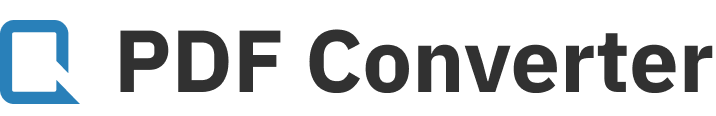 Only two pages were converted.Please Sign Up to convert the full document.www.freepdfconvert.com/membershipRed. brojIme i prezimeRadno mjesto učitelja RNDan u tjednu i vrijeme održavanja/ e-mail1.Đulijana Jurman1.apetak,1.satdulijana.marjanovic@skole.hr2.Mirjana Lekić Muješić1.bponedjeljak 4.satmirjana.lekic-mujesic@skole.hr3.Vesna Tićak2.a četvrtak, 4.satvesna.ticak@skole.hr4.Sergej Ćelap2.butorkom 4.sat sergej.celap@skole.hr5.Samanta Košara Bužleta3.autorkom 2. satsamanta.kosara-buzleta@skole.hr6.Tatjana Kovačević3.bčetvrtak 3. sattatjana.kovacevic6@skole.hr7.Kristina Rogar4.aPonedjeljak 5. sat kristina.rogar@skole.hr8.Sabina Žufić4.bčetvrtkom 3.sat sabina.zufic@skole.hr9.Romina UšićPO PerojPetkom 4. sat, svaku zadnju srijedu u mjesecu u 17 sati romina.cukon@skole.hrRed. brojIme i prezimeRadno mjesto učitelja PN--Dan u tjednu i vrijeme održavanja e-mail1.Nada MirolovićUčiteljica hrvatskog jezikaSrijeda – 3.sat nada.mirolovic@skole.hr2.Dajana BogdanovićUčiteljica hrvatskog jezikaSrijedom 7.satdajana.bogdanovic@skole.hr3.Jelena AnočićUčiteljica engleskog jezikaSrijedom 4.sat jelena.anocic@skole.hr4.Dubravka RajićUčiteljica engleskog jezikaSrijeda 7. sat dubravka.rajic@skole.hr5.Igor GrgurevićUčitelj likovne kulturePonedjeljak 8. sat igor.grgurevic@skole.hr6.Anja ĆelapUčiteljica glazbene kultureUtorak - 4. sat anja.celap@skole.hr7.Edi RosinUčitelj matematikePonedjeljak – 5.sat8.Fran KrčelićUčitelj matematikeSrijeda - 4. sat fran.krcelic@skole.hr9.Jelena MrđenovićUčiteljica prirode, bio i kemiječetvrtak - 5.satjelena.mrdenovic@skole.hr11.Petar DudjakUčitelj fizikesrijeda -5.sat12.Slaven BoškovićUčitelj povijestičetvrtak - 4. sat13.Kristina KlarićUčiteljica geografijeČetvrtak - 3.sat kristina.klaric6@skole.hr14.Tatjana ŠipaloUčiteljica TZKPonedjeljak - 4.sat tatjana.sipalo@skole.hr15.Vanja VekićUčiteljica tehničke kulturePonedjeljak - 4.sat vanja.vekic1@skole.hr16.Ana KarabaićUčiteljica INFponedjeljak –5.sat17.Mirna LesničarUčiteljica informatike - RNUtorak – 7.sat18.Greta ŠverkoUčiteljica talijanskog jezikaPonedjeljak - 7.sat19.Paola KrstulovićUčiteljica talijanskog jezikaSrijeda – 5.satpaula.krstulovic@skole.hr20.Omer OmanovićVjeroučitelj IVJPonedjeljak – 8.sat21.Davor PapratovićVjeroučitelj PVJPetak – 3.sat22.Ana Zgrablić IlovarVjeroučiteljica KVJPonedjeljak – 7.sat ana.zgrablic-ilovar@skole.hrRed. brojIme i prezimeDan u tjednu i vrijeme održavanja1.Gorana Ivošević 3.a i 3.bPonedjeljak – 15:00-15:452.Adriana Peruško 2. a i 2.bPonedjeljak – 15:00-15:453.Roberta Corva Kauzlarić 1.a i 1.bPonedjeljak – 15:00-15:45